Lesson Love Thy NeighborSTUDENT MINISTRY ǀ Sunday School Confirmation, Middle School, High School 6.14.2020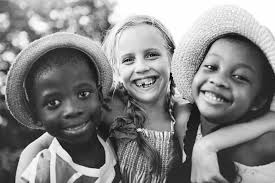 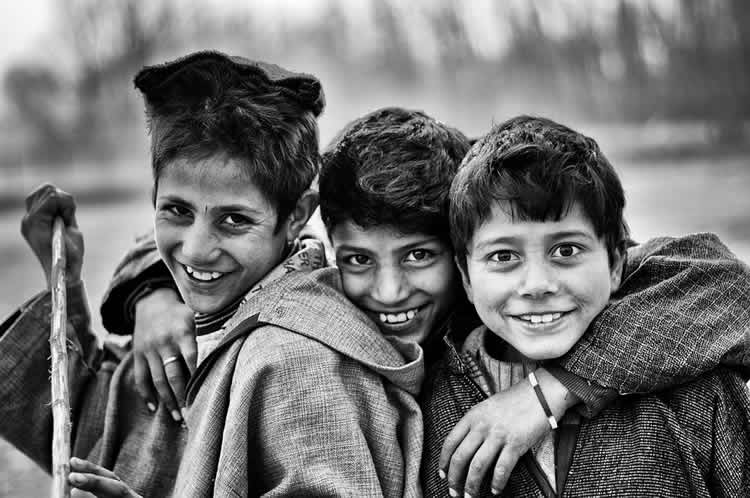 https://youtu.be/ynmFpnpnXi4Zoom Sunday School ǀ 10:30-11:10 amWatch the video between now and Sunday SchoolClick on the links below to join the zoom meetings on SundayQuestions discussed about the video
Middle School  & Confirmation available via Zoom (Meeting ID: 859 293 349)High School available via Zoom PARENT INFORMATION We encourage all students (6-12th grade to join Student Ministry Zoom Sunday School). The questions below will be what we are discussing as it relates to the video.Questions Give 3 descriptive words that describe you and your personality. Now do the same for your best friend.
Would you say you and your friends are similar or different- explain.Scenario:  If someone is different from you (think of a kid  on your soccer team or  at school)how do you respond to  them: ignore them, judge them, talk to them, be kind, hope someone else will talk to them, – explainWhy is it hard to talk to someone different? Explain. Now what if that person needed your help- would it change your response?Have you ever been left out, ignored and mistreated? How did it feel? Did anyone help you? How did that feel – explain.When Jesus talked about loving your neighbor as yourself- what did he mean? Explain.Why are relationships with others so important and valuable to God? Why are you valuable to God?How can we use our voice, actions and gifts to help those in need? If you witness something that is wrong-Is it worse to do nothing or to be the one doing the wrong?How would you have responded to the Haitian women from the video? Prayer for All
Almighty and everlasting God, whose will it is to restore all
things in thy well-beloved Son, the King of kings and Lord of
lords: Mercifully grant that the peoples of the earth, divided
and enslaved by sin, may be freed and brought together
under his most gracious rule; who liveth and reigneth with
thee and the Holy Spirit, one God, now and for ever.  Amen.